第３章　計画作成に向けた３つの進め方と具体的な取組事例１．計画作成の進め方について２．パターン毎の作成方法と具体例（１）主に福祉・医療専門職等の協力を得て作成する進め方ア　作成方法イ　具体例（東大阪市、豊中市）（ア）東大阪市　【人口約５０万人　・　自主防災組織結成率100％】　■計画作成のための連携状況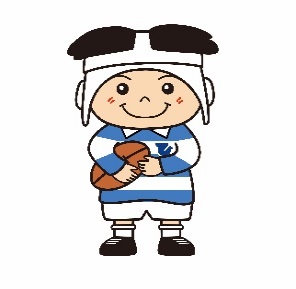 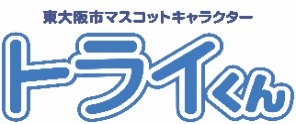 ■添付資料・東大阪市災害時個別避難計画作成に係る福祉専門職への報酬交付要綱 ・個別避難計画作成マニュアル（福祉専門職向け）　・個別避難計画作成マニュアル（福祉専門職向け）計画記載例・個別避難計画作成マニュアル（福祉専門職向け）同意確認書・災害時の個別避難計画作成事業（令和3年度）■参考～東大阪市の計画作成手順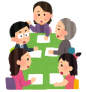 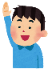 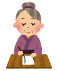 （イ）豊中市　【人口約４０万人　・　自主防災組織結成率87.8％】■計画作成のための連携状況■添付資料・災害時個別避難計画推進事業の取組みについて・計画作成手順書・個別避難計画にかかる同意書（案）・個別避難計画様式・地震・風水害防災チェックシート（２）主に地域の協力を得て作成する進め方ア　作成方法イ　具体例（枚方市・泉佐野市・熊取町）（ア）　枚方市　【人口約４０万人　・　自主防災組織結成率100％】■計画作成のための連携状況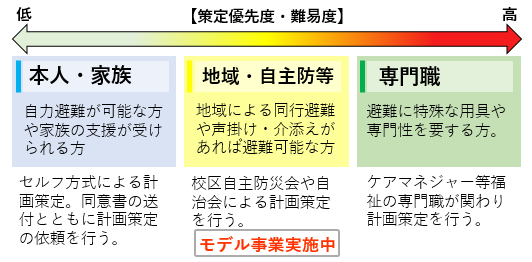 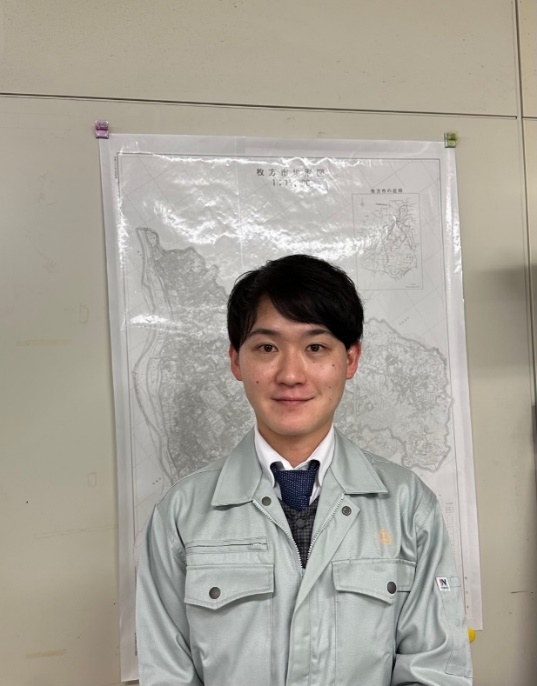 ■添付資料・説明会開催のお知らせ・（様式）個別避難計画・（記載例）個別避難計画・個別避難計画説明会資料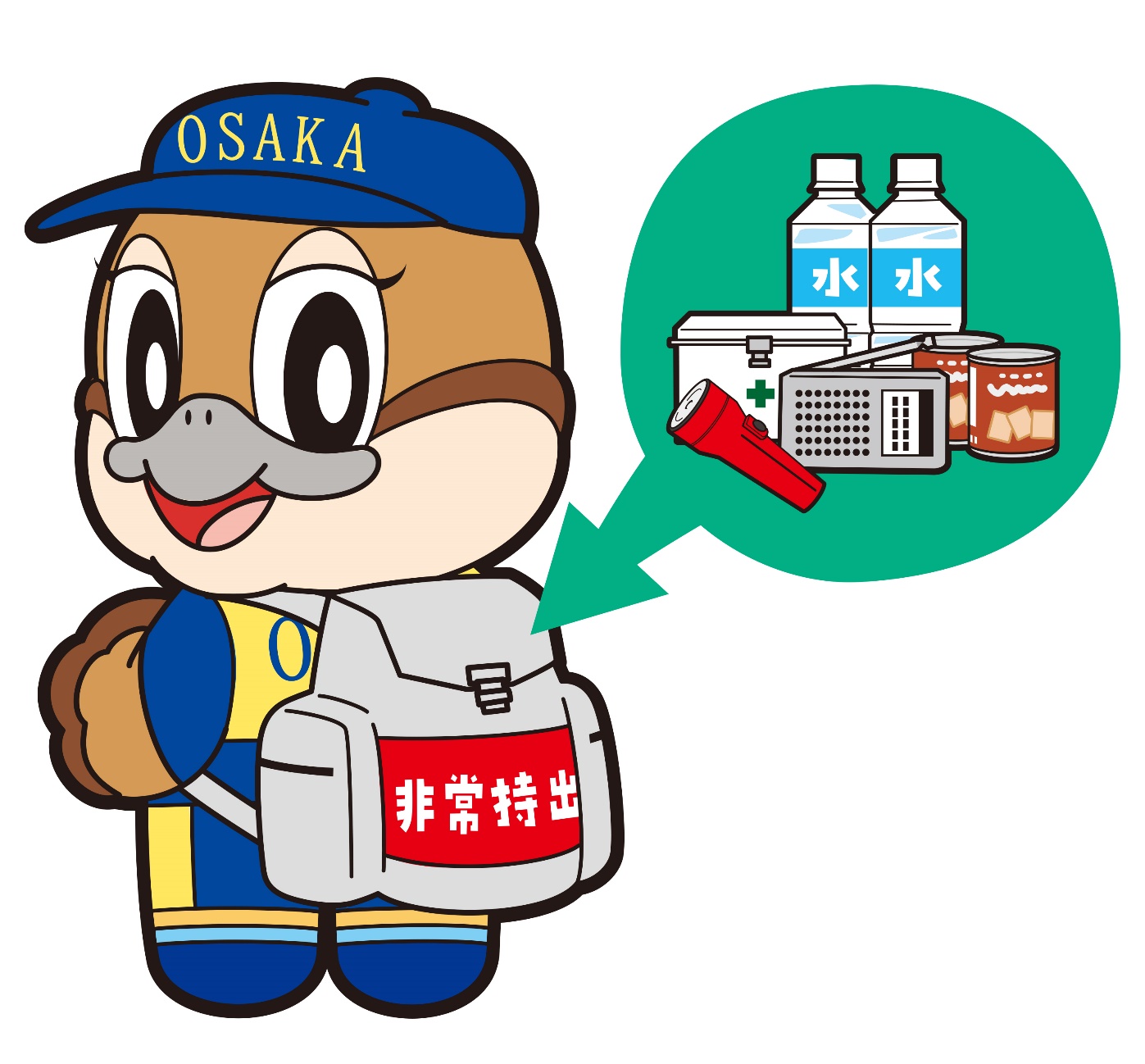 （イ）　泉佐野市　【人口約10万人　・　自主防災組織結成率97％】■計画作成のための連携状況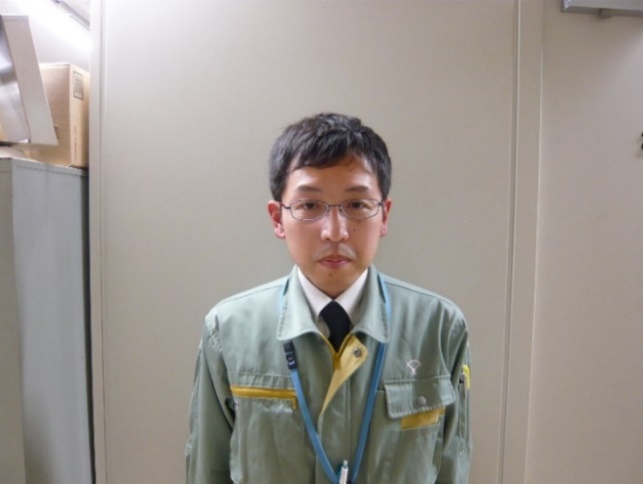 ■添付資料・個別避難計画様式・地域の絆づくり登録制度のご案内■参考～地域の絆づくり登録制度の流れ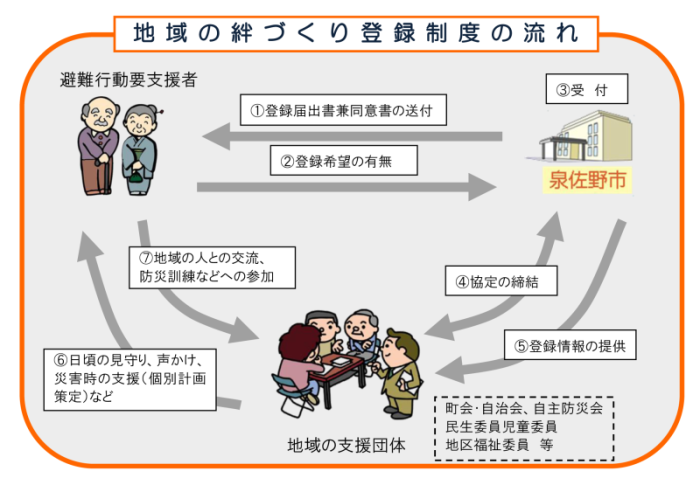 （ウ）　熊取町　【人口約４万人　・　自主防災組織結成率100％】■計画作成のための連携状況■添付資料・熊取町まちぐるみ支援制度について・熊取町まちぐるみ支援制度の手引き（３）本人・家族・親族が記入し、作成する進め方ア作成方法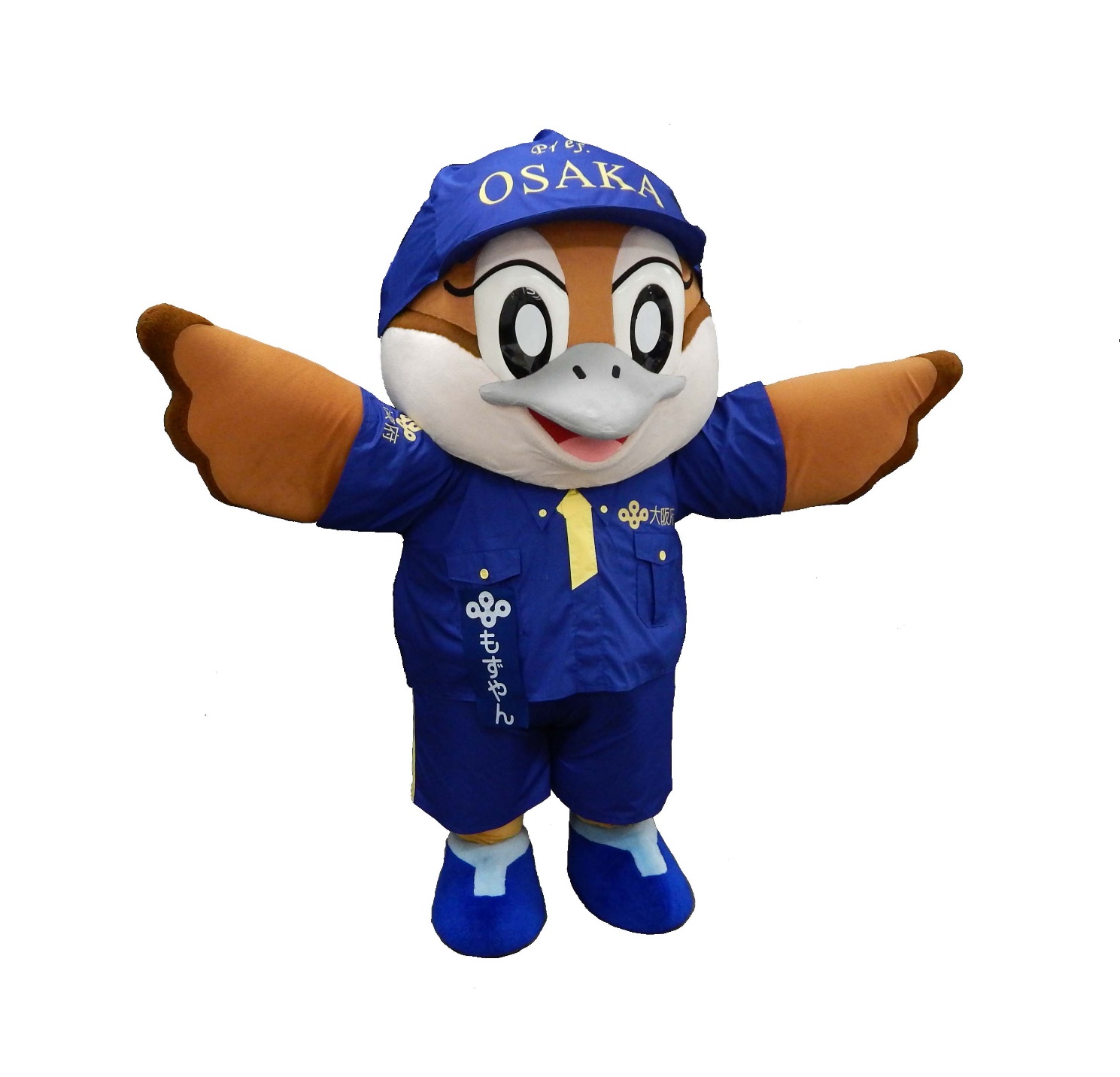 イ　具体例（八尾市）　（ア）八尾市　【人口約２６万人　・　自主防災組織結成率52.9％】■計画作成のための連携状況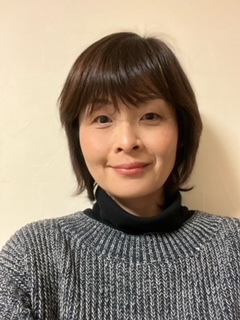 ■添付資料・八尾市災害時要配慮者支援指針・八尾市避難行動要支援者支援マニュアル・『同意確認書兼わたしの避難計画』の発送について・同意確認書兼わたしの避難計画におけるマッチングについて・八尾市災害時要配慮者支援事業実施要綱・災害時要配慮者支援『大雨警報（土砂災害）を起因とする「警戒レベル３（高齢者等避難）」発令及び解除』にかかる関係者フロー・同意確認書兼わたしの避難計画■参考～八尾市避難行動要支援者支援にあたっての役割分担スキーム図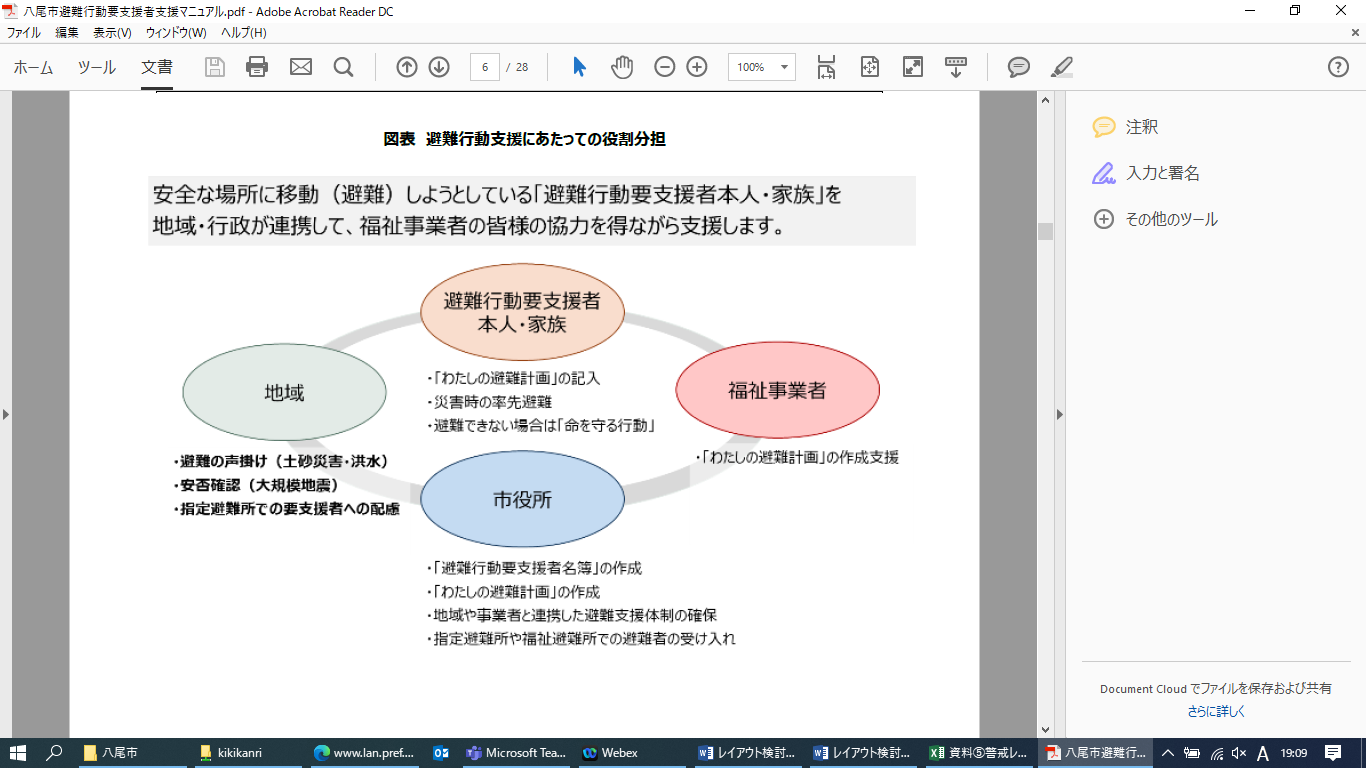 進め方の分類進め方の例当該進め方と親和性がある地域（１）主に福祉・医療専門職等の協力を得て作成する進め方⇒P,１７へ○ケアマネジャーが自身の受け持つ高齢者の災害時のケアプラン作成に合わせ、個別避難計画の作成に協力○地域福祉のネットワークが充実している地域○社会福祉施設が多い地域（２）主に地域の協力を得て作成する進め方⇒P,２５へ○自治会や自主防災組織、民生委員、地域住民、企業、福祉施設、特別支援学校、医療機関等の協力を得て作成○自治会組織率が高い地域○民生委員会や自主防災組織の活動が盛んな地域○まちづくり協議会等が設置、運営されている地域（３）本人・家族・親族が記入し、作成する進め方⇒P,３６へ○要支援者本人・家族・親族が市町村や関係者等と相談し、計画様式に必要事項を記入し作成する○計画優先作成対象者の人口に対する行政職員数等の関係から、一人ひとりへの働きかけが現実的でない地域（都市部等）危機管理部局○福祉部局○医療部局福祉事業者○相談支援事業所○社会福祉協議会○医療関係者自治会（自主防災組織）○危機管理部局○福祉部局○医療部局○福祉事業者○相談支援事業所○社会福祉協議会○医療関係者自治会（自主防災組織）○福祉専門職○危機管理部局○福祉部局○医療部局○福祉事業者○相談支援事業所社会福祉協議会医療関係者自治会（自主防災組織）○その他（小規模特別養護老人ホーム）○危機管理部局○福祉部局○医療部局福祉事業者相談支援事業所社会福祉協議会○医療関係者自治会（自主防災組織）○その他（福祉委員会）○危機管理部局○福祉部局○医療部局福祉事業者○相談支援事業所社会福祉協議会医療関係者自治会（自主防災組織）○危機管理部局○福祉部局○医療部局○福祉事業者○相談支援事業所○社会福祉協議会○医療関係者自治会（自主防災組織）○その他